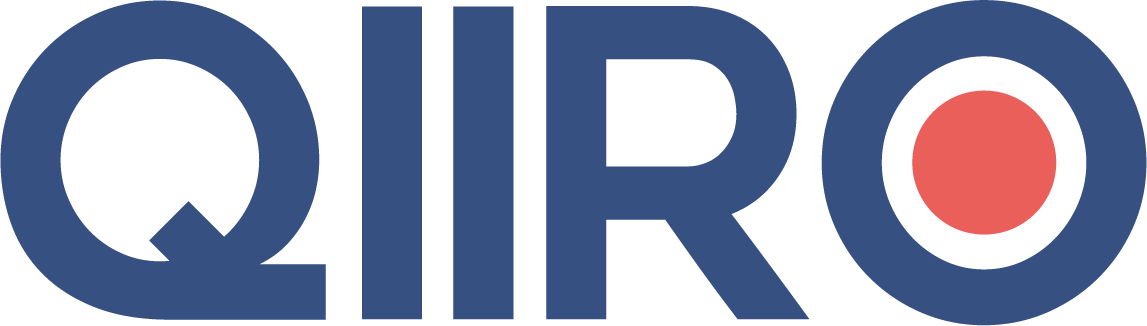 QIIRO vous propose des modèles de documents juridiques éprouvés, à jour des dernières réformes et règlementations en vigueur. Néanmoins, nos modèles restent généraux et nécessitent d’être adaptés.  En cas de doute sur la rédaction ou les conséquences juridiques de l’un de nos modèles de documents, nous vous recommandons l’accompagnement par un professionnel du droit. Déclaration d’existence à l’Administration fiscaleMonsieur le Directeur, du Centre des Impôts ou du lieu du siège social ou de la SASJe vous informe par la présente de l’immatriculation au registre du commerce et des sociétés de (Ville RCS) à compter du (Date), sous le numéro (Numéro d’immatriculation au RCS) de la société par actions simplifiée (Nom de la société), au capital de (Montant du capital en euros) euros, divisé en (Nombre de parts sociales) actions de (Prix de chaque part sociale) euros chacune, et dont le siège social est situé à (Adresse du siège social).Cette société est soumise de plein droit à l’impôt sur les sociétés et a opté pour son assujettissement à la taxe sur la valeur ajoutée au régime du (Régime adopté TVA).Je vous prie d’agréer, Monsieur le Directeur, l’expression de ma considération distinguée.Fait à (Ville du document), le (Date du courrier).										Signature du Président